ISTITUTO DI ISTRUZIONE SUPERIORE  “CESTARI - RIGHI”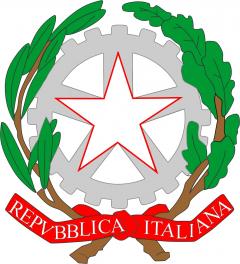 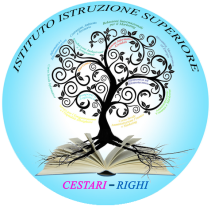 Borgo San Giovanni, 12/A  - 30015  Chioggia (VE) 
Tel. 041.4967600  Fax 041.4967733
Cod. Mecc. VEIS02200R – C.F. 91021780274
 e-mail:   veis02200r@istruzione.ite-mail certificata: veis02200r@pec.istruzione.itSOSPENSIONEDECIDE________________________________________________________________________________________________________________________________________________________________                                                                                        IL DIRIGENTE SCOLASTICO                                                                                 prof.ssa Antonella Zennaro I.T.C.S  “Domenico Cestari”Cod. Mecc.   VETD022013 (diurno)Cod. Mecc.: VETD02251C (serale)I.T.I.S. “Augusto Righi”Cod.Mecc.VETF022019(diurno)Cod.Mecc.VETF02251P(serale)I.P.S.S.A.R  “G.Sandonà”Cod. Mecc. VERH022011www.cestari-righi.gov.itProt. n. ________/F-PChioggia_________________Registro n.____________AI GENITORI DELL’ALUNNO_________________________________________________CLASSE _______SEZ.______INDIRIZZO____________OGGETTO:Sospensione dalle lezioni VISTO :Le  numerose note e richiami sul registro della classenei  riguardi del predetto alunno;SENTITE:le testimonianze dei  Docenti del Consiglio di classe;CONSIDERATO:quanto deliberato nel Consiglio di classe in data____________RICOSTRUITI:i fatti consistenti  in continui  comportamenti  scorretti tenutidall’alunno       dall’alunno       ACCERTATA:la gravità dei fatti;Il Consiglio di classe nei confronti dell’ alunno__________________________della  classe__________la sospensione dalle lezioni effettive   per giorni_____________     ai sensi  del  D.P.R.  249 del 24/06/98, del D.P.R. 235 del 21.11.2007 e del regolamento interno di disciplina per i giorni:la sospensione dalle lezioni effettive   per giorni_____________     ai sensi  del  D.P.R.  249 del 24/06/98, del D.P.R. 235 del 21.11.2007 e del regolamento interno di disciplina per i giorni:la sospensione dalle lezioni effettive   per giorni_____________     ai sensi  del  D.P.R.  249 del 24/06/98, del D.P.R. 235 del 21.11.2007 e del regolamento interno di disciplina per i giorni:la sospensione dalle lezioni effettive   per giorni_____________     ai sensi  del  D.P.R.  249 del 24/06/98, del D.P.R. 235 del 21.11.2007 e del regolamento interno di disciplina per i giorni: